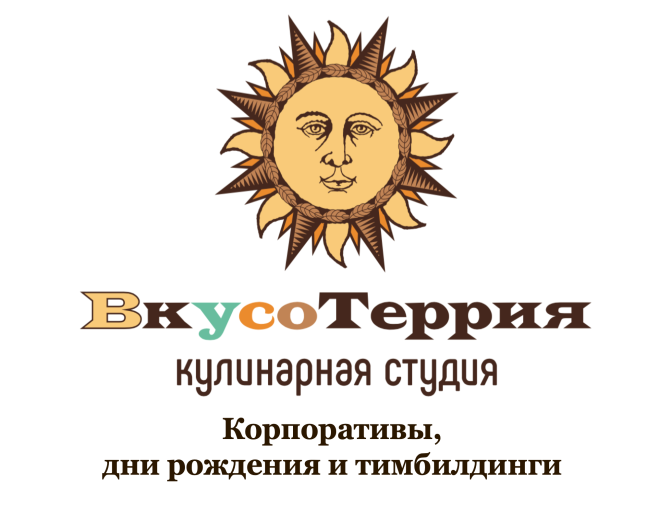 САЛАТ С БАКЛАЖАНАМИ НА ГРИЛЕ И ТОМАТАМИ, 5 ПОРЦИЙИнгредиенты:Баклажаны  1шт.Цукини 1 шт.Помидоры 2 шт. Чеснок 2-3 зубчикаБазилик свежий 2 веточки (красный и зеленый)Салат айсберг 1 кочанКинза 3-4 веточкиПерец болгарский светофор  по 1 шт.Лимон 1 шт.Оливковое масло 100 гр.Соль и перец по вкусу.Итальянские специи по вкусу.Приготовление:Помыть и просушить овощи. Зелень промыть в холодной воде и просушить. Салат айсберг – снять верхние листы и порвать крупным кубиком. Баклажаны и цукини порезать кружками и замариновать с солью, перцем и маслом оливковым. Перец болгарский нарезать крупным кубиком и также замариновать. Обжарить замаринованные овощи на раскаленном гриле и дать остыть. Делаем заправку: помидоры порезать кубиками, зелень крупно порвать, добавить рубленый чеснок и сок лимона, довести до вкуса солью, перцем, специями и добавить оливковое масло. Руками отжать сок из помидор и перемешать с остальными ингредиентами. Дать настояться 5-10 минут.На тарелку выкладываем часть айсберга, сверху красиво овощи, затем снова салат и поливаем заправкой из томатов. Можно украсить рубленой зеленью и молотым перцем.ЧИЛИ КОН КАРНЕИнгредиенты:Красная консервированная фасоль 250 гр.Лук репчатый  2шт.Растительное масло 25 гр.Говяжий фарш  400 гр.Чили перец красный  1 шт.Томаты в собственном соку (кубиком) 150 гр.Болгарский перец красный 1 шт.Чеснок 10 гр.Кумин  5 гр.Соль, черный перец по вкусуСыр Чеддер или Гауда 200 гр.Кинза 20 гр.Приготовление:Порезать лук, перец Чили, перец, чеснок и кинзу мелкими кубиками. Обжарить полученную смесь в течение 5 минут на растительном масле.  Добавить фарш, помидоры в собственном соку и готовить в течение 5-6 минут. Добавить фасоль, кумин, соль, черный перец по вкусу и все перемешать.Выложить все в форму для запекания и посыпать плотно тертым сыром. Запекать в духовке в течение 5 минут до готовности сыра. Подавать охлажденным или горячим.ПИКАНТНЫЙ ЧИЛИ АНАНАС ПОД АПЕЛЬСИНОВЫМ СОУСОМ С МОРОЖЕННЫМ, 6 ПОРЦИЙИнгредиенты:Ананас 1 кгЧили перец 10 гр.Сахарный песок 100 гр.Апельсин 4 шт.Сливочное масло 50 гРом черный, бренди или коньяк 50 млМороженое (ваниль) 600 гПриготовление:На горячую сковородку высыпать сахар, положить масло и нарезанный перец чили. Когда они превратятся в густой соус, добавить очищенный и нарезанный некрупными кубиками ананас, обжарить его в кипящем соусе. Влить апельсиновый сок, ром и томить, пока соус снова не загустеет. Подавать с мороженым в бокале.